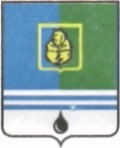 РЕШЕНИЕДУМЫ ГОРОДА КОГАЛЫМАХанты-Мансийского автономного округа - ЮгрыОт «___»_______________20___г.                                                   №_______ О ходе выполнения мероприятийпо подготовке объектовжилищно-коммунального хозяйства города Когалыма к осенне-зимнемупериоду 2019-2020 годовЗаслушав информацию Администрации города Когалыма о ходе выполнения мероприятий по подготовке объектов жилищно-коммунального хозяйства города Когалыма к осенне-зимнему периоду 2019-2020 годов, утвержденных постановлением Администрации города Когалыма                            от 05.04.2019 №753 «О подготовке объектов жилищно-коммунального хозяйства и социальной сферы города Когалыма к работе в осенне-зимний период 2019-2020 годов», Дума города Когалыма РЕШИЛА:1. Принять к сведению информацию о ходе выполнения мероприятий по подготовке объектов жилищно-коммунального хозяйства города Когалыма к осенне-зимнему периоду 2019-2020 годов согласно приложению к настоящему решению.2. Опубликовать настоящее решение и приложение к нему в газете «Когалымский вестник».Приложениек решению Думыгорода Когалымаот 	 №ИНФОРМАЦИЯо ходе выполнения мероприятий по подготовке объектов жилищно-коммунального хозяйства города Когалыма к осенне-зимнему периоду 2019-2020 годовМероприятия по подготовке объектов жилищно-коммунального хозяйства города Когалыма к работе в осенне-зимний период 2019-2020 годов (далее – Мероприятия 2019-2020 годов) были разработаны в конце марта 2019 года, утверждены постановлением Администрации города Когалыма от 05.04.2019 №753 «О подготовке объектов жилищно-коммунального хозяйства и социальной сферы города Когалыма к работе в осенне-зимний период 2019-2020 годов» и направлены в Департамент жилищно-коммунального комплекса и энергетики Ханты-Мансийского автономного округа - Югры.При разработке Мероприятий 2019-2020 годов были учтены необходимые объемы работ по замене и реконструкции сетей тепло-, водо-, электроснабжения, водоотведения, а также реконструкции, модернизации, капитальному и текущему ремонту объектов коммунального хозяйства и жилищного фонда города Когалыма в пределах существующих объемов финансовых средств.Общий объем денежных средств запланированный на исполнение Мероприятий 2019-2020 годов составляет 133,6 млн.руб., из них:- средства бюджета города Когалыма – 4,2 млн.руб.;- средства бюджета Ханты-Мансийского автономного округа-Югры – 11,9 млн.руб.;- средства предприятий города Когалыма – 117,5 млн.руб.Общий ход исполнения Мероприятий 2019-2020 годов по состоянию на 20.09.2019 выглядит следующим образом:Примечание:- БАО – бюджет автономного округа;- МБ – местный бюджет;- СО - средства организаций жилищно-коммунального хозяйства, внебюджетные источники (средства ПАО «НК «ЛУКОЙЛ»).Мероприятия, выполненные силами организаций жилищно-коммунального хозяйства города Когалыма в рамках подготовки отрасли к осенне-зимнему периоду 2019-2020 годов, и не входящие в состав утвержденных Мероприятий 2019-2020 годов.11 котельных города Когалыма своевременно подготовлены к началу отопительного сезона. Все основные работы по капитальному и текущему ремонту котлов и котельного оборудования, по ремонту резервного и вспомогательного оборудования, ревизия и текущий ремонт на магистральных тепловых сетях, работы по текущему ремонту газопроводов и системы газоснабжения индивидуальных жилых домов выполнены в полном объеме. Завершена промывка магистральных, внутриквартальных и внутридомовых систем тепло-, водоснабжения и водоотведения. Промыто сетей: - теплоснабжения 85,8 км (100%); - водоснабжения 133,0 км (100%); - водоотведения 108,3 км (100%).Работы по подготовке электросетевого комплекса города Когалыма к работе в осенне-зимний период 2019-2020 годов выполнены в полном объеме:- электрические сети - 100% (354,3 км);- трансформаторные подстанции – 100% (от 156 шт.);- текущий ремонт электрооборудования и электрических сетей - 100% (2 500 ед.). Выполнение работ по реконструкции (замене) ветхих инженерных сетей:- теплоснабжения - 0,56 км (100% от плана);- водоснабжения – 0,29 км (116% от плана).Выполнены работы по строительству водопроводных сетей, завершаются работы по реконструкции канализационных и электрических сетей, срок окончания работ 3-й квартал 2019 года. Также завершены работы по диагностике газопровода среднего давления (на объект Аэропорт), разрешение на эксплуатацию газопровода продлено на три года.Жилищный фонд города Когалыма насчитывает 614 жилых дома общей площадью 1067,0 тыс.кв.м., из них работы по подготовке к осенне-зимнему периоду 2019-2020 годов проводились в 458 домах общей площадью 1012,2 тыс.кв.м. (частный жилищный фонд готовится к осенне-зимнему периоду собственниками жилья – 156 жилых домов). Все работы были завершены до 01.09.2019. В целях оперативного устранения неисправностей и аварий все организации городского хозяйства имеют запас материалов и запасных частей на общую сумму 9,5 млн. руб., который пополняется ежегодно по мере необходимости. В рамках исполнения Мероприятий 2019-2020 годов аварийный запас предприятий и организаций города Когалыма пополнился на общую сумму 2,04 млн.руб. Постановлением Администрации города Когалыма от 07.08.2019 №1728 «Об оценке готовности организаций, обслуживающих жилищно-коммунальное хозяйство города Когалыма, к работе в осенне-зимний период 2019-2020 годов» утвержден состав и график работы комиссии по оценке готовности организаций к работе в отопительный период. Проверка готовности жилищного фонда города Когалыма была завершена 31.08.2019. В работе комиссии принимали участие депутаты Думы города Когалыма, представители Общественного совета при Администрации города Когалыма по осуществлению контроля за выполнением организациями жилищно-коммунального комплекса своих обязательств и представители Советов многоквартирных домов. Тринадцать управляющих организаций, обслуживающих жилищный фонд города Когалыма, получили паспорта готовности к работе в осенне-зимний период 2019-2020 годов.12.09.2019 проведена оценка готовности к работе в осенне-зимний период 2019-2020 годов теплоснабжающей организации города Когалыма ООО «КонцессКом», организация также получила паспорт готовности.В соответствии с постановлением Администрации города Когалыма от 27.08.2019 №1877 «О начале отопительного периода 2019-2020 годов в городе Когалыме» (далее – постановление) отопительный период 2019-2020 годов в дошкольных образовательных и общеобразовательных организациях города и бюджетном учреждении Ханты-Мансийского автономного округа - Югры «Когалымская городская больница» начат с 01.09.2019. Объекты социальной сферы обеспечены теплоснабжением в полном объеме.Согласно постановлению дата начала отопительного периода в жилищном фонде и на иных объектах города Когалыма определяется со дня, следующего за последним днём окончания 5-ти дневного периода, в течение которого среднесуточная температура наружного воздуха составляла ниже 8 градусов Цельсия. Мониторинг среднесуточной температуры наружного воздуха проводился ООО «КонцессКом» начиная с 28.08.2019. Теплоснабжение в жилищный фонд города Когалыма подано в течение четырех дней, начиная с 12.09.2019 в полном объеме.В соответствии с распоряжением Северо-Уральского управления Федеральной службы по экологическому, технологическому и атомному надзору  от 10.06.2019 №57/4014 «Об организации проверок по оценке готовности муниципальных образований к отопительному периоду 2019-2020 годов» оценка готовности города Когалыма состоится в период с 16.09.2019 по 30.09.2019. Объем работ, выполненных в рамках Мероприятий 2019-2020 годов, показывает, что все организации жилищно-коммунального хозяйства города Когалыма подготовлены к работе в отопительный период 2019-2020 годов, что гарантирует городу Когалыму получение паспорта готовности к отопительному периоду 2019-2020 годов, а также обеспечение надежного, качественного и бесперебойного предоставления коммунальных услуг потребителям города Когалыма. _______________________проект вносится главойгорода КогалымаПредседательГлаваДумы города Когалымагорода Когалыма_____________  А.Ю.Говорищева_____________  Н.Н.Пальчиков№п/пНаименование мероприятийЕд. изм.ПланФактПроцент выполнения, %СрокисполненияИсточники финансирования123456781Денежные средства, в том числе:млн. руб133,692,569,201.11.2019БАО, МБ, СО1.1- пополнение аварийного запасамлн. руб2,042,04100,001.11.2019СО2Подготовка котельныхед.1111100,001.09.2019СО3Модернизация котельного оборудованияед.66100,001.10.2019СО4Текущий ремонт котельного оборудованияшт.220220100,001.09.2019СО5Текущий ремонт кровель котельныхкв.м120120100,001.09.2019СО6Реконструкция и капитальный ремонт ветхих тепловых сетей (в 2-х трубном исполнении)км0,560,56100,001.09.2019СО7Реконструкция ветхих водопроводных сетейкм0,250,29116,001.09.2019СО8Строительство водопроводных сетейкм0,250,25100,03-й квартал 2019 годаБАО, МБ9Реконструкция сетей водоотведения (коллектор)км2,51,7570,03-й квартал 2019 годаСО10Капитальный ремонт 
(диагностика) газопровода среднего давления (на объект Аэропорт)км5,45,4100,031.10.2019СО11Подготовка жилищного фондатыс. кв.м1012,21012,2100,001.09.2019СО12Реконструкция сетей электроснабжениякм2,21,672,73-й квартал 2019 годаСО13Текущий ремонт электрооборудования и электрических сетейшт.2 5002 500100,001.10.2019СО14Техническое перевооружение систем электроснабжения ед.1212100,001.10.2019СО15Проведение ремонта машин и механизмовед.252510001.10.2019СО16Проведение технического освидетельствования оборудованияед.151510001.10.2019СО№п/пНаименование мероприятийЕд. изм.ПланФактПроцент выполнения, %Срок исполненияИсточники финансирования123456781Подготовка тепловых сетей (в 2-х трубном исполнении)км85,885,8100,001.09.2019СО2Подготовка центральных тепловых пунктов (ЦТП)ед.33100,001.09.2019СО3Подготовка газопроводовкм44,644,6100,001.09.2019СО4Подготовка водопроводных сетейкм133,0133,0100,001.09.2019СО5Подготовка канализационных сетейкм108,3108,3100,001.09.2019СО6Подготовка электрических сетейкм354,3354,3100,001.09.2019СО7Подготовка трансформаторных подстанцийшт.156156100,001.09.2019СО